PLUMLEY WITH TOFT & BEXTON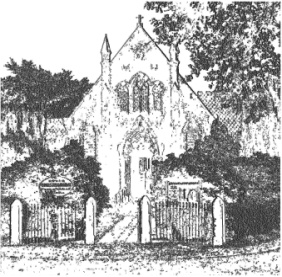 PARISH COUNCIL22nd January 2017Dear Councillor,You are hereby requested to attendTHE MEETING OF THE PARISH COUNCILWHICH WILL BE HELD ONWEDNESDAY 1st February 2017 at  7.30 pm Plumley Village HallTo be conducted in accordance with the Agenda attached.David McGiffordDavid McGifford, Clerk to the Parish Council.Residents are encouraged to attend & members of the Press are welcomed.The Press and Public may not speak when the Council is in session unless invited to do so by the Chairman.Public Forum  7.30 pm -  Public comments will be taken before the Meeting commences but are restricted to 15 minutes unless the Chairman allows otherwise.Police Surgery to be confirmed Meeting AgendaApologies; To receive and accept apologies for absence from those members unable to attend.Declaration of interestsTo receive from Councillors any declarations of pecuniary and non-pecuniary interestsMinutes - To approve & sign the Minutes of the meeting on the 7th December2016Cheshire East Council Matters: To receive a report on Cheshire East Council Matters.  Clerks Report – To receive Correspondence and to take decisions on items specified in Appendix 2/17 attached Reports of RTAFinancial Payments – To approve payments in Appendix 2/17 attached. Includes: Salaries & expenses.Neigbourhood Plan To debate the next steps with regards to the CEC presentation 7.12.2016  To receive any comments and reports by Councilors concerning transport, planning, footpaths, highways, Village Hall, Parish Plan, Community Pride, Community Resilience, Home watchNote -  When receiving reports and making resolutions perceived risks need to be identified and if necessary agreed actions required to mitigate them  Moorcroft Play Area update CWGeneral Highways issues and Action log GCPlanning JW16/5971M SHERBROOK, TROUTHALL LANE, PLUMLEY,Cheshire Oil Development update DNHS2 update  CWCommunity Pride SC - Little Gem award Heathfield Nursery Windmill Wood CW Meetings – To note feedback from meetings attended since the meeting 7th December 2016 and to note attendance to take place at meetings during February 2017To receive any items for inclusion in the agenda for the next meeting, proposed to be held at 7.30pm on Wednesday 1st March 2017 in the Committee Room at Plumley Village Hall  Close MeetingAPPENDIX 2/175.0 Clerk’s ReportWebsite update5.1 Correspondence 5.2.  Road Traffic accidents - To note the occurrence of RTA’s since the last meeting	.6.  Financial Payments6.1 To note the current financial position *Business Premium Account Earmarked Reserves Donald Sterling Legacy                          367.67Donation for daffodil bulbs                      6.50Playing Fields provision                      3,550.00A6.12Letter from Mrs T Freeman re Plumley Moor Road speed limitB7.12Joann Hollywood Extension of 30mph limit from Plumley Village to the junction beyond Pinfold Lane/Back LaneC7.12Rachel Richardson 30mph limit on Plumley Moor Road KnutsfordD7.12Carolyn and Pete Richardson letter re speed on Plumley Moor RoadE12.12John Heslewood Cheshire Neighbourhood Planning Newsletter - Edition 4F14.12Adam Keppel Garner Windmill WoodG19.12  Damon Taylor Age UK Cheshire East Newsletter - December 2016H19.12Lawrence Whittaker Plumley Precept receipt confirmation I20.12Hazel Merrill Chalc E Bulletin  J21.12L Whitehead Cheshire Police Monthly rural report December 2016K23.12To Adam Keppel Garner-   Knutsford CAB Donation information request L11.1Helen Foden Cheshire Homechoice NewsletterM11.1Hazel Merrill Prish Conference 23rd JanuaryN12.1Letter received from Knutsford Town Council – Windmill Wood O16.1Plumley Moor Lane works/overnight closuresP22.1Invoice for Plumley Parish  Council website – Bare Bones Marketing Q22.1Cheshire Homechoice Banding LetterIncomeCommunity Account                   £*Business PremiumAccount £Balance brought forward 16,264.426159.75Total16,264.426159.75RefPayee£D McGifford -Clerk salary390.00PAYE – October / November / December390.00Website – Bare Bones Marketing720.00Total for period 1500.00Total Carried forward14,764.42